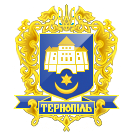 ТЕРНОПІЛЬСЬКА МІСЬКА РАДАПОСТІЙНА КОМІСІЯЗ ПИТАНЬ ЕКОНОМІКИ,ПРОМИСЛОВОСТІ,ТРАНСПОРТУ І ЗВ’ЯЗКУ, КОНТРОЛЮ ЗА ВИКОРИСТАННЯМ КОМУНАЛЬНОГО МАЙНА, ЗОВНІШНІХ ЗВ’ЯЗКІВ, ПІДПРИЄМНИЦЬКОЇ ДІЯЛЬНОСТІ, ЗАХИСТУ ПРАВ СПОЖИВАЧІВ ТА ТУРИЗМУ ____________________________________________________________________________Протокол засідання комісії №19Від 27.12.2019р.Всього членів комісії: (4) Зінь І.Ф., Грицишин А.А., Поврозник П.І., Генсерук   В.А.Присутні члени комісії: (3) Зінь І.Ф., Грицишин А.А., Генсерук   В.А.Відсутні члени комісії: (1) Поврозник П.І.Кворум є. Засідання комісії правочинне.На засідання комісії запрошені:Корчак Т.С. – начальник управління економіки, промисловості та праці; Торожнюк Р.В. – депутат міської ради;Вітик В.Б - головний спеціаліст організаційного відділу виконавчого комітету управління організаційно-виконавчої роботи.Головуючий – голова комісії Зінь І.Ф.ВИСТУПИВ: Зінь І.Ф., який запропонував сформувати порядок денний наступними питаннями:- Про затвердження Угоди про передачу коштів позики.- Про лист КП «Міськавтотранс» Тернопільської міської ради №325/3-1 від 12.12.2019 р.Результати голосування за затвердження порядку денного: За – «3», Проти-«0», Утримались-«0». Рішення прийнято.ВИРІШИЛИ: Затвердити порядок денний засідання комісії.			Порядок денний засідання комісії:1.Перше питання порядку денного.СЛУХАЛИ:                 Про затвердження Угоди про передачу коштів позики.ДОПОВІДАЛА:         Корчак Т.С.	ВИРІШИЛИ:        Погодити проект рішення міської ради «Про затвердження Угоди про передачу коштів позики»Результати голосування.: За –3, проти- 0, утримались-0. Рішення прийнято.2.Друге питання порядку денного.СЛУХАЛИ:	Про лист КП «Міськавтотранс» Тернопільської міської ради №325/3-1  від 12.12.2019 р.ДОПОВІДАВ:          Торожнюк Р.В.	ВИРІШИЛИ:     Погодити продовження договору оренди індивідуально визначеного (нерухомого або іншого) майна, що належить до комунальної власності №4/14 від 20 жовтня 2014 року, а саме приміщення загальною площею 42,6 м.кв у тому числі площа спільного користування 9,83 м.кв, що належить Тернопільській міській раді шляхом укладення додаткової угоди до даного договору.Результати голосування: За –3, проти- 0, утримались-0. Рішення прийнято.      Голова комісії                                                                              І.Ф.Зінь	                                                                                                          Секретар комісії						          В.А.ГенсерукПро затвердження Угоди про передачу коштів позики.Лист КП «Міськавтотранс» Тернопільської міської ради №325/3-1 від 12.12.2019 р.